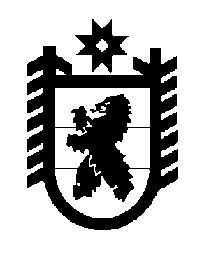 Российская Федерация Республика Карелия    ПРАВИТЕЛЬСТВО РЕСПУБЛИКИ КАРЕЛИЯПОСТАНОВЛЕНИЕот  9 июля 2015 года № 219-Пг. Петрозаводск О внесении изменения в постановление Совета Министров Карельской АССР от 20 июля 1984 года № 276Правительство Республики Карелия п о с т а н о в л я е т:Внести в постановление Совета Министров Карельской АССР от                  20 июля 1984 года № 276 «О создании государственных заказников и памятников природы республиканского значения на территории Республики Карелия»  (Собрание законодательства Республики Карелия, 2004, № 3,               ст. 309; 2012, № 12, ст. 2250) изменение, признав утратившим силу пункт 6.           Глава Республики  Карелия                       			      	        А.П. Худилайнен